Fotofiksācija un telpas plānsObjekts: SCB iekārtu telpa (st.Līksna)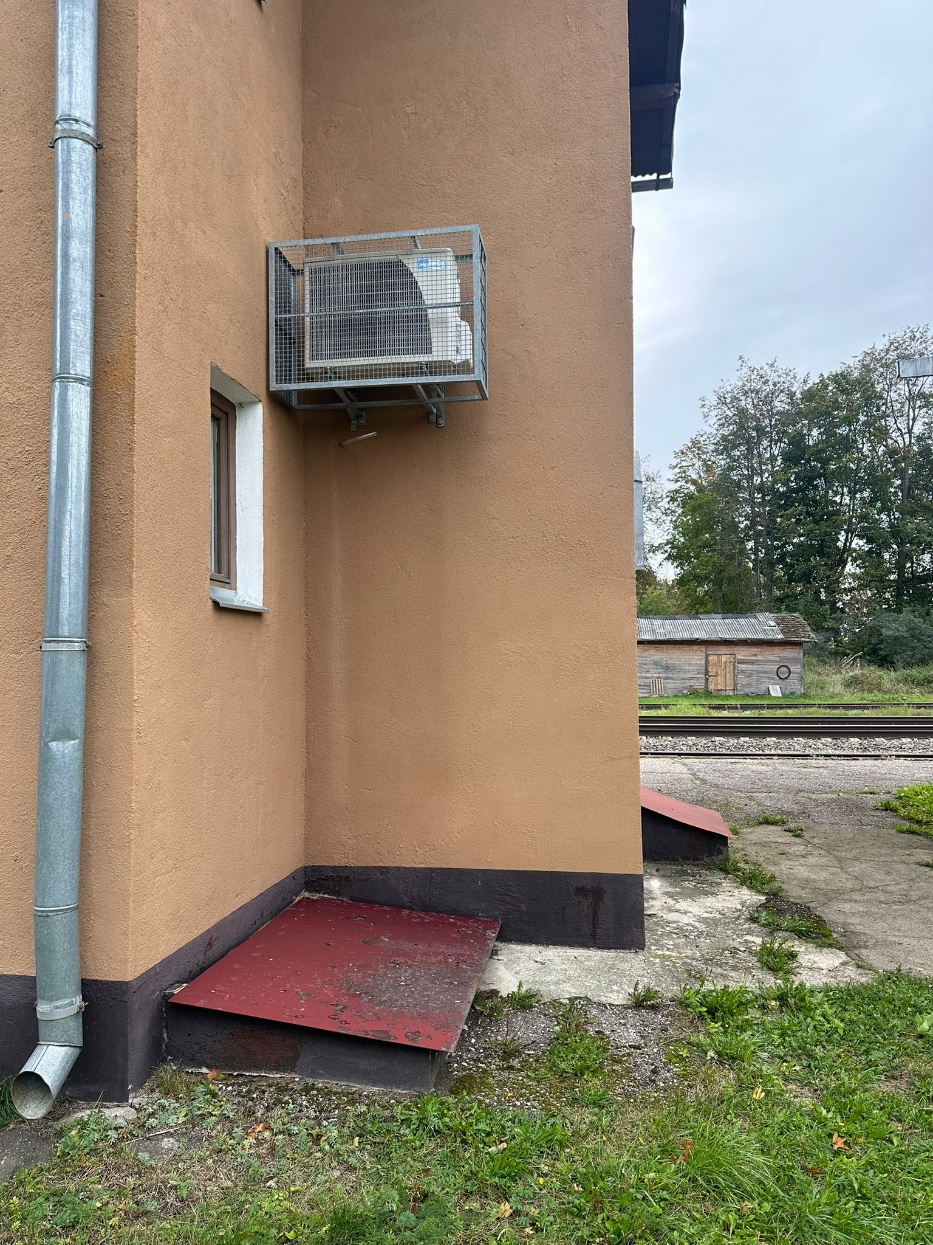 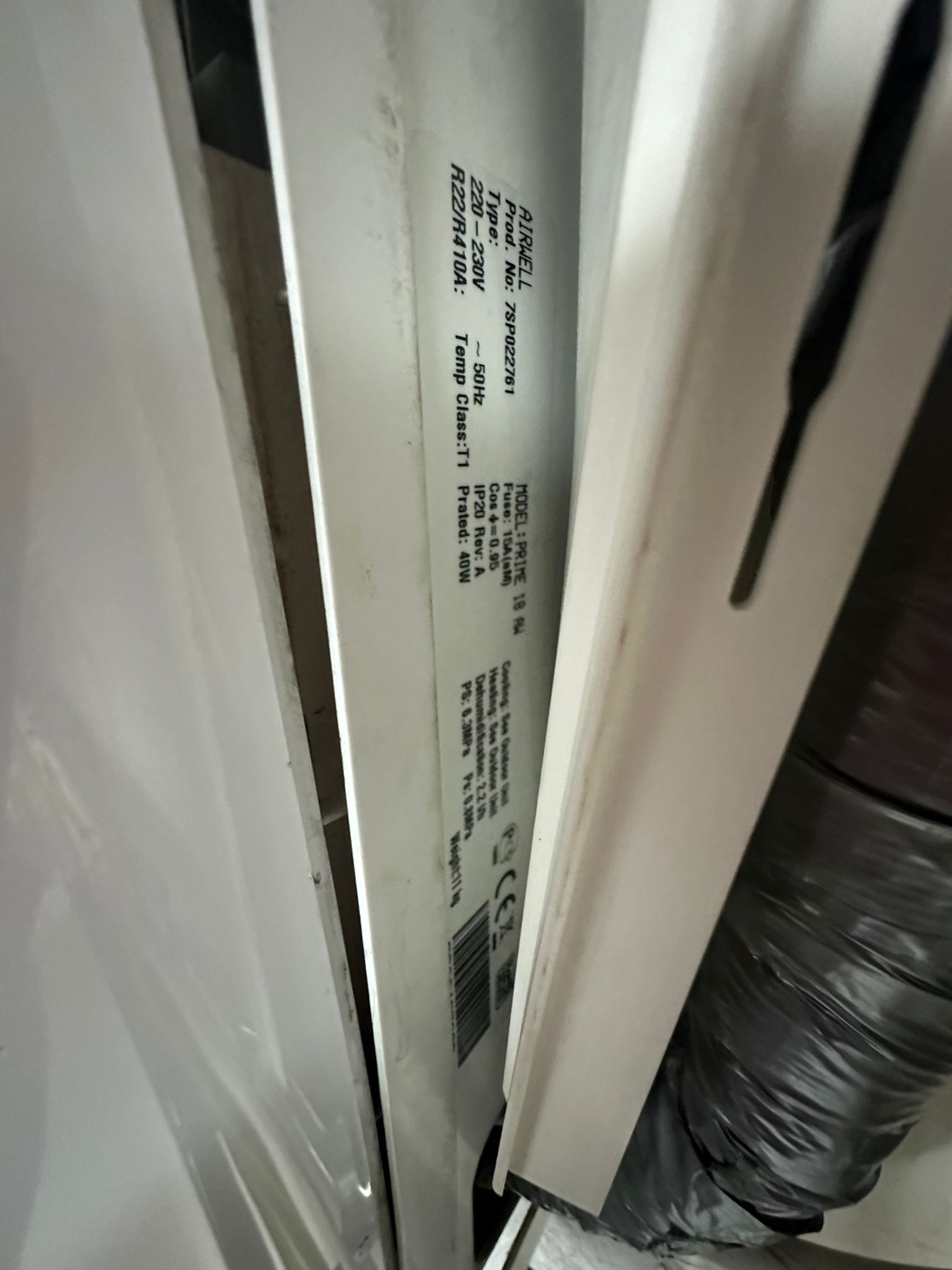 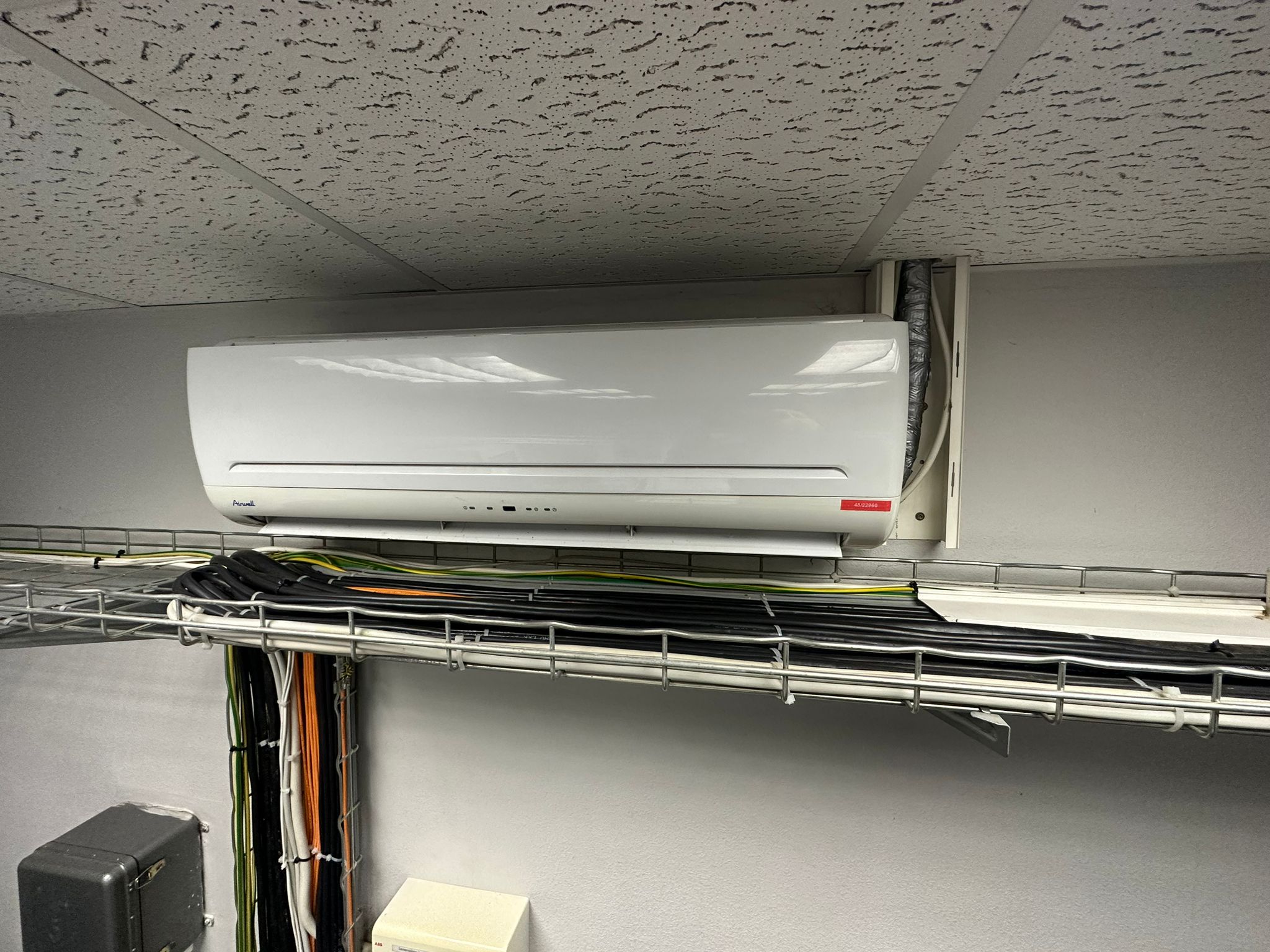 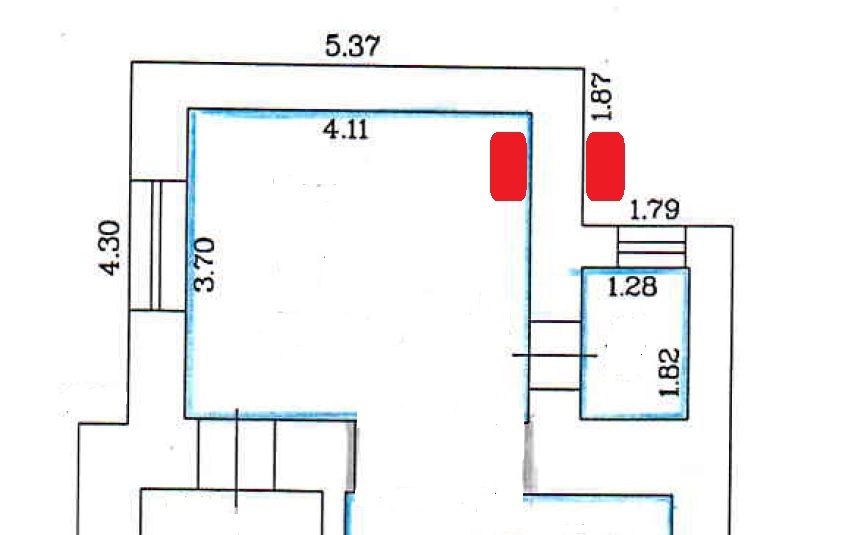 